JOURNALTil denne journalen skal Helseopplysningsskjemaet være utfylt og signert av klienten, og disse opplysningene skal tas med i analysen.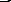 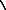 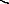 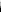 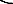 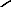 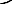 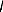 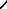 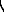 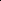 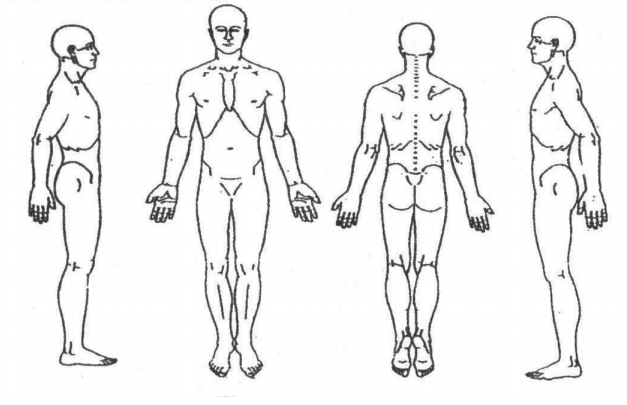 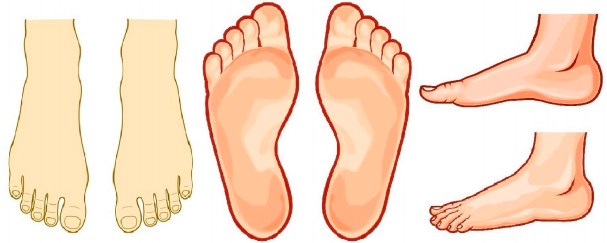 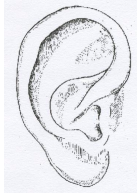 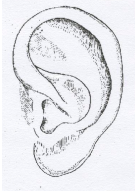 Annen medisinsk behandling:Antibiotika bruk - nå og tidligere:Søvnmønster (innsovning, oppvåkning, mm.):Kosthold / Appetitt / Tørste:Allergier / Intoleranser:Kosttilskudd:Tannhelse:Urin (hyppighet, farge, mm.):Avføring (hyppighet, konsistens, mm.):Svette:Mosjon:Kulde / Varme:Smak:Årstid / Farge:Menstruasjon:Barn / Graviditet / Prevensjon:Andre plager, smerter, fobier, avhengigheter:Konsultasjonsdato:Generelle observasjoner / Reaksjoner etter forrige behandling:Kommer for:Symptomer:Elementer / Organer / Sanseorganer involvert:Organrelaterte muskler involvert:Meridianer involvert:Følelser involvert:Klimapåvirkning:Organuret - analyse:M (07-09):MP (09-11):Hjerte (11-13):TY (13-15):B (15-17):N (17-19):KS (19-21):3E (21-23):GB (23-01):LE (01-03):LU (03-05):CO (05-07):5 Elementer - analyse:Lokalisering av smerter:Kartlegging av fotsoner i ubalanse - observasjoner:Kartlegging av punkter i ørene - observasjoner:Behandlingstiltak:! Husk å ta med arrvev i analysen ! Husk å utføre de nødvendige bevegelighetstester! Nåleskrekk, graviditet, bløder, pacemaker osv... føres i HANO under Viktig Merknad.Føttene:Ørene:Funn:Reaksjon under behandling: